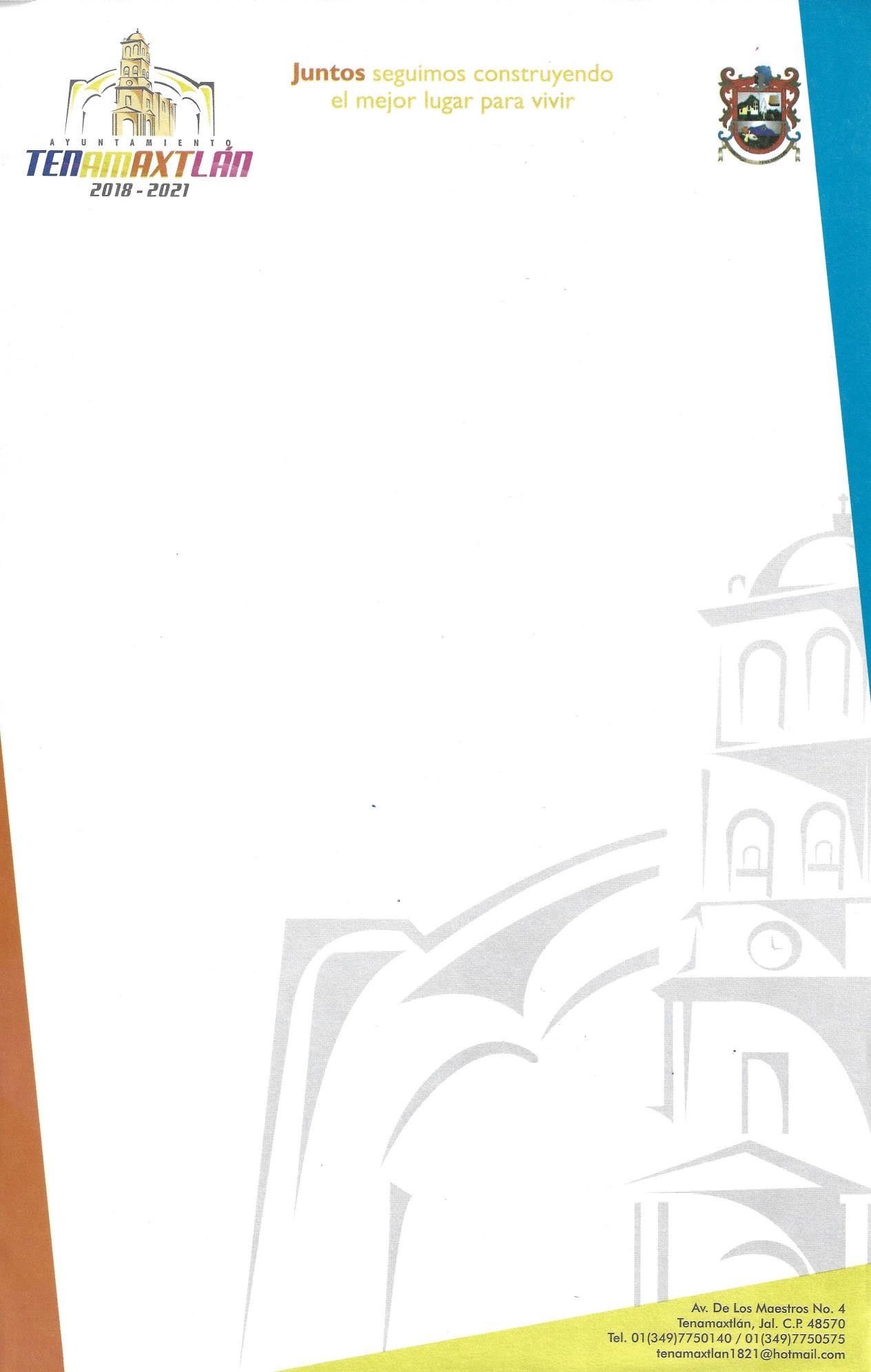 AGENDA TRANSPARENCIA NOVIEMBRE 202012345678FESTIVOContestación y derivación de solicitudesContestación y derivación de solicitudesENVIO INFORME R304Contestación y derivación de solicitudes9101112131415Contestación y derivación de solicitudesContestación y derivación de solicitudesContestación y derivación de solicitudesContestación y derivación de solicitudesContestación y derivación de solicitudes16171819202122FESTIVOContestación y derivación de solicitudesContestación y derivación de solicitudesContestación y derivación de solicitudesContestación y derivación de solicitudes23242526272829CAPCITACIONContestación y derivación de solicitudesContestación y derivación de solicitudesContestación y derivación de solicitudesContestación y derivación de solicitudes30Contestación y derivación de solicitudes